BOTTIERE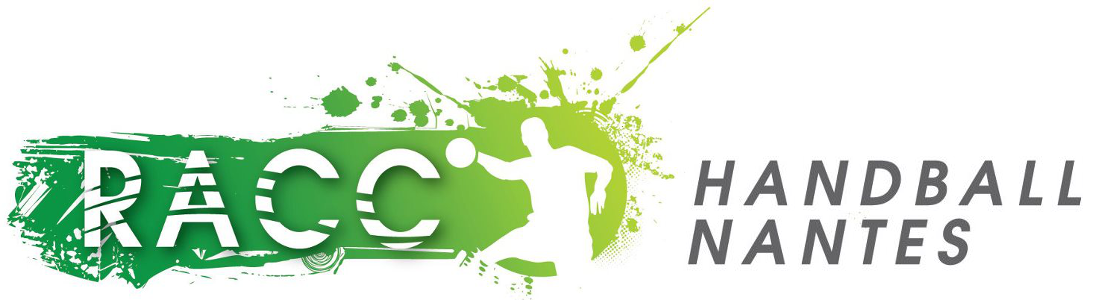 LESBATSKIFAIKOI MAI 2024DateÉquipesHoraire matchAdversairesArbitrage(+ tuteur)Table de marque(+ tuteur)Responsable de salleBarSAMEDI 4 MAISF19HST PAZANNEOFFICIELYOUENN + REMY B.SM1COMMISSIONSAMEDI 4 MAISM121HCHARENTEOFFICIELLORIANEHERVÉ B.COMMISSIONDateÉquipesHoraire matchAdversairesArbitrage(+ tuteur)Table de marque(+ tuteur)Responsable de salleBarSAMEDI 18 MAIU10M B13H30SUD RETZU12M B x 2 + LOISIRU12M B x 2 + LOISIRXAVIER F.PARENT U12M BSAMEDI 18 MAIU12M B14H45CHABOSSIEREU12M A x 2 + LOISIRU12M A x 2 + LOISIRRENAUD M.PARENT U10M BSAMEDI 18 MAIU12M A16H15HERICU13F A x 2 + LOISIRU12M B x 2 + LOISIRAURELIEN B.PARENT U13F ASAMEDI 18 MAIU13F A17H45ST SEBASTIENAXEL T. + LOISIRU12M A x 2 + LOISIRAURELIEN B.PARENT U12M ASAMEDI 18 MAIU14M A14HHBC DU LACU16M B x 2 + LOISIRU16M B x 2 + LOISIRSOIZIC R.PARENT U14M ASAMEDI 18 MAIU16M B15H30CLISSONU16M A x 2 + LOISIRU14M A x 2 + LOISIRJOHANNA N.PARENT U16M BSAMEDI 18 MAIU16M A17HCARQUEFOUU16M B x 2 + LOISIR U16M B x 2 + LOISIRGUILLAUME G.PARENT U16M ADateÉquipesHoraire matchAdversairesArbitrage(+ tuteur)Table de marque(+ tuteur)Responsable de salleBarSAMEDI 25 MAIU11F B14HVALLETU13F B x 2 + SM2U11F A x 2 + SM2ALEXANDRE M.PARENT U11F ASAMEDI 25 MAIU11F A15H30CHABOSSIEREU13F B x 2 + SM2U11F B x 2 + SM2ALEXANDRE M.PARENT U11F BSAMEDI 25 MAIU13F B17HHERICU15F A x 2 + SM2U11F A x 2 + SM2ALEXANDRE M.PARENT U13F ASAMEDI 25 MAIU15F A19HCLISSON (demi finale, coupe dép.)SM2SM2 x 2HERVÉ R.COMMISSIONSAMEDI 25 MAISM221HST BERTHEVINOFFICIELU15F A x 2 + TOMHERVÉ R.COMMISSIONSAMEDI 25 MAIU10M A14HHBC NANTESU12M C x 2 + SM2U12M C x 2 + SM2TANGI F.PARENT U12M CSAMEDI 25 MAIU12M C15H15PONT-CHATEAUU14M B x 2 + SM2U10M A x 2 + SM2EMMANUEL A.PARENT U10M ASAMEDI 25 MAIU14M B16H45CHABOSSIERESM2U12M C x 2 + SM2CHRISTOPHE P.PARENT U14M BDateÉquipesHoraire matchAdversairesArbitrage(+ tuteur)Table de marque(+ tuteur)Responsable de salleBarSAMEDI 1 JUINSM319HDONGESOFFICIELERIC + HERVÉ RJEAN-CLAUDECOMMISSION